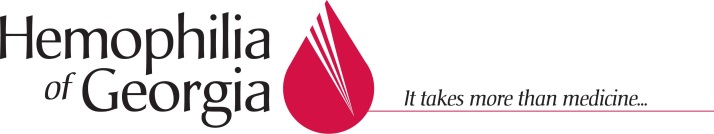 La Farmacia de Hemophilia of Georgia (HoG)HoG ayuda a todas las personas con trastornos de la coagulación en el estado de Georgia. Nuestros farmacéuticos son expertos en hemofilia y en la enfermedad de von Willebrand.HoG solamente sirve a clientes que padecen trastornos de la coagulación.Disponemos de una gran variedad de tamaños de frascos para proporcionar el que mejor coincida con su receta.  Parte del dinero de la farmacia se utiliza para ayudar a otras personas con trastornos de la coagulación. La farmacia de HoG ofrece excelente servicio a los clientes.Puede hacer su pedido por Internet si lo desea.  O puede hacer su pedido por teléfono. Cuando usted llama a HoG siempre habla con una persona en vivo.  Los suministros de su infusión y su envío se incluyen sin costo.  Y, su pedido se envía con prontitud.  Las enfermeras comunitarias y los asistentes sociales le ayudan para que usted aprenda más sobre cómo vivir con un trastorno de la coagulación. La farmacia está acreditada por la Comisión de Acreditación de Atención de Salud, Inc. (Accreditation Commission for Health Care, Inc.).Nuestro personal trabaja con los Centros de Tratamiento para la Hemofilia (los CTH) para asegurarnos de que usted tenga lo que necesita.Como una farmacia sin fines de lucro, HoG puede comprar productos de factor de coagulación a precios reducidos.Farmacia de Hemophilia of Georgia(Hemophilia of Georgia Pharmacy)8800 Roswell Road, Suite 170Atlanta, GA 30350 Teléfonos: (770) 518-8272 y (800) 866-4366Fax: (770) 518-3310www.hog.org